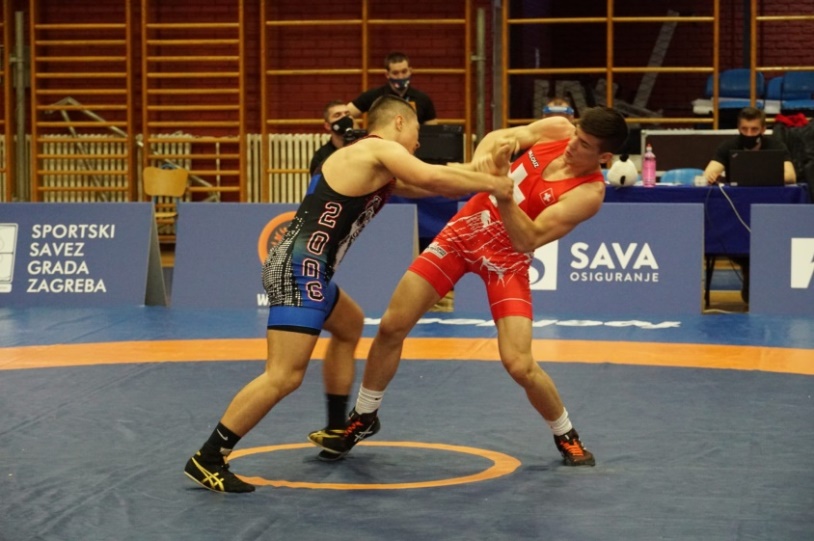 Wegen Corona fielen viele Turniere und Trainingslager
leider aus. Trotzdem konnte ich an wenigen teilnehmen.Im Herbst  folgten zahleiche Mannschaftsmeisterschaften.Am Ende der Saison war ich laut der Statistik der beste NLB-Ringer.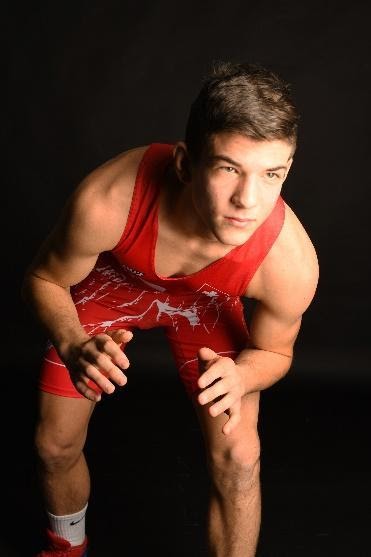 Im Sommer 2021 habe ich meine Lehre als Logistiker begonnen.Es gefällt mir sehr und der Betrieb ermöglicht  mir, dass ich auch weiterhing zahlreiche Trainings und Turniere bestreiten kann.	 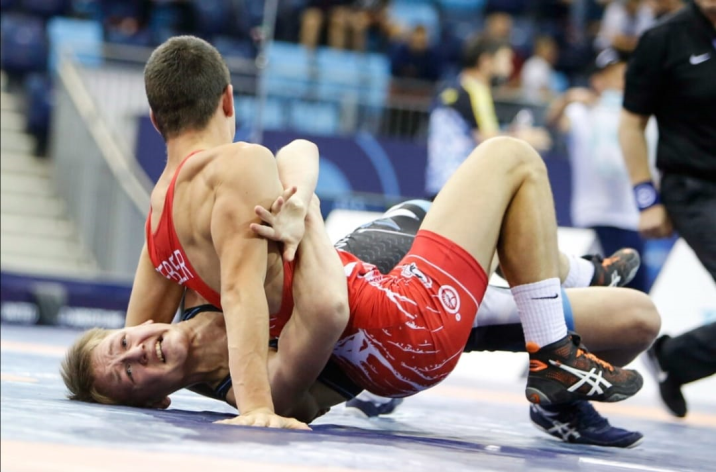 